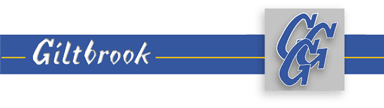 Giltbrook Workwear Rental Services require aFull  Time DriverGiltbrook Workwear is a family business is well respected as one of the leading Workwear Rental suppliers in the Midlands region.  Giltbrook’s new facility is one of the most advanced workwear specialist laundries in Europe.From our newly developed Workwear Rental Facility in Ilkeston, Derbyshire, we supply to a complete cross-section of sectors, Workwear and Laundry services across the Midlands, including the Food Processing, Restaurant & Hotel, Manufacturing & Engineering, Automotive and Medical market.Giltbrook Workwear is offering a Full Time Driver position. The role entails delivery of clean workwear, dust mats and roller towels to our customers. The successful candidate will be given full on the job training. The role will be contracted for 47.5hrs per week Monday – Friday 7.00 am to 17.00pm. The ideal candidate will have excellent customer service skills, be physically fit, have some van driving experience and have a real “can do” attitude to work and be available for an immediate start.
Please apply today by sending CV to vacancies@giltbrookcleaners.co.uk 
Closing Date 5th January 2018